E2.Antes de llenar este formato, lea las instrucciones al reverso.1. Información general de quien introduce la mercancía.2. Datos del Representante legal.3. Personas autorizadas para efectuar el trámite.4. Información relacionada con el trámite.DIA _______ MES _______AÑO _________Declaro bajo protesta de decir verdad, que los datos asentados en el presente formato son ciertos.e.firma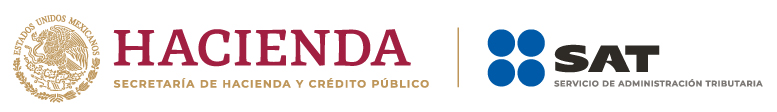 Manifestación de Valor.Marque con una “X” el tipo de manifestación de valor de que se trata. (puede seleccionar más de un opción):Global.Previo al despacho.Previo al despacho.Previo al despacho.Por operación.Durante el despacho.Durante el despacho.Durante el despacho.Muestra representativa.Después del despachoEjercicio fiscal del que se trata.1.1. Persona Física.1.1. Persona Física.1.1. Persona Física.1.1. Persona Física.1.1. Persona Moral.1.1. Persona Moral.RFC con homoclave: RFC con homoclave: RFC con homoclave:_________________________________________Razón o denominación social_________________________________________Razón o denominación socialNombre(s)Primer ApellidoPrimer ApellidoSegundo Apellido_________________________________________Razón o denominación social_________________________________________Razón o denominación socialRFC con homoclave:Nombre(s)Nombre(s)Primer ApellidoSegundo ApellidoDeclaro bajo protesta de decir verdad que las facultades otorgadas no me han sido modificadas o revocadas para realizar actos de administración o los necesarios en las gestiones del presente trámite.Declaro bajo protesta de decir verdad que las facultades otorgadas no me han sido modificadas o revocadas para realizar actos de administración o los necesarios en las gestiones del presente trámite.Declaro bajo protesta de decir verdad que las facultades otorgadas no me han sido modificadas o revocadas para realizar actos de administración o los necesarios en las gestiones del presente trámite.Declaro bajo protesta de decir verdad que las facultades otorgadas no me han sido modificadas o revocadas para realizar actos de administración o los necesarios en las gestiones del presente trámite.3.1 Alta o Baja de terceras personas para transmitir la Manifestación de valor.3.1 Alta o Baja de terceras personas para transmitir la Manifestación de valor.3.1 Alta o Baja de terceras personas para transmitir la Manifestación de valor.3.1 Alta o Baja de terceras personas para transmitir la Manifestación de valor.3.1 Alta o Baja de terceras personas para transmitir la Manifestación de valor.3.1 Alta o Baja de terceras personas para transmitir la Manifestación de valor.3.1.1. Señale las personas que da de alta para transmitir la manifestación de valor y hoja de cálculo (agregar las filas que sean necesarias):3.1.1. Señale las personas que da de alta para transmitir la manifestación de valor y hoja de cálculo (agregar las filas que sean necesarias):3.1.1. Señale las personas que da de alta para transmitir la manifestación de valor y hoja de cálculo (agregar las filas que sean necesarias):3.1.1. Señale las personas que da de alta para transmitir la manifestación de valor y hoja de cálculo (agregar las filas que sean necesarias):3.1.1. Señale las personas que da de alta para transmitir la manifestación de valor y hoja de cálculo (agregar las filas que sean necesarias):3.1.1. Señale las personas que da de alta para transmitir la manifestación de valor y hoja de cálculo (agregar las filas que sean necesarias):RFC:Nombre(s)Nombre(s)Nombre(s)Primer ApellidoPrimer ApellidoSegundo ApellidoDeclaro bajo protesta de decir verdad que las facultades otorgadas para actos de dominio no me han sido modificadas o revocadas.Declaro bajo protesta de decir verdad que las facultades otorgadas para actos de dominio no me han sido modificadas o revocadas.Declaro bajo protesta de decir verdad que las facultades otorgadas para actos de dominio no me han sido modificadas o revocadas.Declaro bajo protesta de decir verdad que las facultades otorgadas para actos de dominio no me han sido modificadas o revocadas.Declaro bajo protesta de decir verdad que las facultades otorgadas para actos de dominio no me han sido modificadas o revocadas.Declaro bajo protesta de decir verdad que las facultades otorgadas para actos de dominio no me han sido modificadas o revocadas.3.1.2. Señale las personas que da de baja para transmitir la manifestación de valor y hoja de cálculo (agregar las filas que sean necesarias):3.1.2. Señale las personas que da de baja para transmitir la manifestación de valor y hoja de cálculo (agregar las filas que sean necesarias):3.1.2. Señale las personas que da de baja para transmitir la manifestación de valor y hoja de cálculo (agregar las filas que sean necesarias):3.1.2. Señale las personas que da de baja para transmitir la manifestación de valor y hoja de cálculo (agregar las filas que sean necesarias):3.1.2. Señale las personas que da de baja para transmitir la manifestación de valor y hoja de cálculo (agregar las filas que sean necesarias):3.1.2. Señale las personas que da de baja para transmitir la manifestación de valor y hoja de cálculo (agregar las filas que sean necesarias):RFC:Nombre(s)Nombre(s)Primer ApellidoPrimer ApellidoSegundo ApellidoSegundo Apellido4.1. Datos del vendedor/proveedor (agregar las filas que sean necesarias):4.1. Datos del vendedor/proveedor (agregar las filas que sean necesarias):4.1. Datos del vendedor/proveedor (agregar las filas que sean necesarias):4.1. Datos del vendedor/proveedor (agregar las filas que sean necesarias):4.1. Datos del vendedor/proveedor (agregar las filas que sean necesarias):4.1. Datos del vendedor/proveedor (agregar las filas que sean necesarias):4.1. Datos del vendedor/proveedor (agregar las filas que sean necesarias):4.1. Datos del vendedor/proveedor (agregar las filas que sean necesarias):4.1. Datos del vendedor/proveedor (agregar las filas que sean necesarias):4.1. Datos del vendedor/proveedor (agregar las filas que sean necesarias):4.1. Datos del vendedor/proveedor (agregar las filas que sean necesarias):4.1. Datos del vendedor/proveedor (agregar las filas que sean necesarias):4.1. Datos del vendedor/proveedor (agregar las filas que sean necesarias):4.1. Datos del vendedor/proveedor (agregar las filas que sean necesarias):4.1. Datos del vendedor/proveedor (agregar las filas que sean necesarias):4.1. Datos del vendedor/proveedor (agregar las filas que sean necesarias):4.1. Datos del vendedor/proveedor (agregar las filas que sean necesarias):4.1. Datos del vendedor/proveedor (agregar las filas que sean necesarias):4.1. Datos del vendedor/proveedor (agregar las filas que sean necesarias):4.1. Datos del vendedor/proveedor (agregar las filas que sean necesarias):4.1. Datos del vendedor/proveedor (agregar las filas que sean necesarias):4.1. Datos del vendedor/proveedor (agregar las filas que sean necesarias):4.1. Datos del vendedor/proveedor (agregar las filas que sean necesarias):4.1. Datos del vendedor/proveedor (agregar las filas que sean necesarias):4.1. Datos del vendedor/proveedor (agregar las filas que sean necesarias):4.1.1. Persona Física.4.1.1. Persona Física.4.1.1. Persona Física.4.1.1. Persona Física.4.1.1. Persona Física.4.1.1. Persona Física.4.1.1. Persona Física.4.1.1. Persona Física.4.1.1. Persona Física.4.1.1. Persona Física.4.1.1. Persona Física.4.1.1. Persona Física.4.1.1. Persona Física.4.1.1. Persona Física.4.1.1. Persona Física.4.1.1. Persona Física.4.1.1. Persona Física.4.1.1. Persona Moral.4.1.1. Persona Moral.4.1.1. Persona Moral.4.1.1. Persona Moral.4.1.1. Persona Moral.4.1.1. Persona Moral.4.1.1. Persona Moral.4.1.1. Persona Moral.ID Fiscal:ID Fiscal:ID Fiscal:ID Fiscal:ID Fiscal:ID Fiscal:ID Fiscal:ID Fiscal:Nombre(s)Nombre(s)Nombre(s)Nombre(s)Nombre(s)Nombre(s)Primer ApellidoPrimer ApellidoPrimer ApellidoPrimer ApellidoPrimer ApellidoPrimer ApellidoPrimer ApellidoSegundo Apellido.Segundo Apellido.Segundo Apellido.Segundo Apellido.Razón o denominación social.Razón o denominación social.Razón o denominación social.Razón o denominación social.Razón o denominación social.Razón o denominación social.Razón o denominación social.Razón o denominación social.4.1.2. Domicilio.4.1.2. Domicilio.4.1.2. Domicilio.4.1.2. Domicilio.4.1.2. Domicilio.4.1.2. Domicilio.4.1.2. Domicilio.4.1.2. Domicilio.4.1.2. Domicilio.4.1.2. Domicilio.4.1.2. Domicilio.4.1.2. Domicilio.4.1.2. Domicilio.4.1.2. Domicilio.4.1.2. Domicilio.4.1.2. Domicilio.4.1.2. Domicilio.4.1.2. Domicilio.4.1.2. Domicilio.4.1.2. Domicilio.4.1.2. Domicilio.4.1.2. Domicilio.4.1.2. Domicilio.4.1.2. Domicilio.4.1.2. Domicilio.Calle ____________________________ No. y/o letra exterior __________ No. y/o letra interior ____________________Calle ____________________________ No. y/o letra exterior __________ No. y/o letra interior ____________________Calle ____________________________ No. y/o letra exterior __________ No. y/o letra interior ____________________Calle ____________________________ No. y/o letra exterior __________ No. y/o letra interior ____________________Calle ____________________________ No. y/o letra exterior __________ No. y/o letra interior ____________________Calle ____________________________ No. y/o letra exterior __________ No. y/o letra interior ____________________Calle ____________________________ No. y/o letra exterior __________ No. y/o letra interior ____________________Calle ____________________________ No. y/o letra exterior __________ No. y/o letra interior ____________________Calle ____________________________ No. y/o letra exterior __________ No. y/o letra interior ____________________Calle ____________________________ No. y/o letra exterior __________ No. y/o letra interior ____________________Calle ____________________________ No. y/o letra exterior __________ No. y/o letra interior ____________________Calle ____________________________ No. y/o letra exterior __________ No. y/o letra interior ____________________Calle ____________________________ No. y/o letra exterior __________ No. y/o letra interior ____________________Calle ____________________________ No. y/o letra exterior __________ No. y/o letra interior ____________________Calle ____________________________ No. y/o letra exterior __________ No. y/o letra interior ____________________Calle ____________________________ No. y/o letra exterior __________ No. y/o letra interior ____________________Calle ____________________________ No. y/o letra exterior __________ No. y/o letra interior ____________________Calle ____________________________ No. y/o letra exterior __________ No. y/o letra interior ____________________Calle ____________________________ No. y/o letra exterior __________ No. y/o letra interior ____________________Calle ____________________________ No. y/o letra exterior __________ No. y/o letra interior ____________________Calle ____________________________ No. y/o letra exterior __________ No. y/o letra interior ____________________Calle ____________________________ No. y/o letra exterior __________ No. y/o letra interior ____________________Calle ____________________________ No. y/o letra exterior __________ No. y/o letra interior ____________________Calle ____________________________ No. y/o letra exterior __________ No. y/o letra interior ____________________Calle ____________________________ No. y/o letra exterior __________ No. y/o letra interior ____________________Ciudad __________________________ Código Postal ______________ Estado _______________________________Ciudad __________________________ Código Postal ______________ Estado _______________________________Ciudad __________________________ Código Postal ______________ Estado _______________________________Ciudad __________________________ Código Postal ______________ Estado _______________________________Ciudad __________________________ Código Postal ______________ Estado _______________________________Ciudad __________________________ Código Postal ______________ Estado _______________________________Ciudad __________________________ Código Postal ______________ Estado _______________________________Ciudad __________________________ Código Postal ______________ Estado _______________________________Ciudad __________________________ Código Postal ______________ Estado _______________________________Ciudad __________________________ Código Postal ______________ Estado _______________________________Ciudad __________________________ Código Postal ______________ Estado _______________________________Ciudad __________________________ Código Postal ______________ Estado _______________________________Ciudad __________________________ Código Postal ______________ Estado _______________________________Ciudad __________________________ Código Postal ______________ Estado _______________________________Ciudad __________________________ Código Postal ______________ Estado _______________________________Ciudad __________________________ Código Postal ______________ Estado _______________________________Ciudad __________________________ Código Postal ______________ Estado _______________________________Ciudad __________________________ Código Postal ______________ Estado _______________________________Ciudad __________________________ Código Postal ______________ Estado _______________________________Ciudad __________________________ Código Postal ______________ Estado _______________________________Ciudad __________________________ Código Postal ______________ Estado _______________________________Ciudad __________________________ Código Postal ______________ Estado _______________________________Ciudad __________________________ Código Postal ______________ Estado _______________________________Ciudad __________________________ Código Postal ______________ Estado _______________________________Ciudad __________________________ Código Postal ______________ Estado _______________________________País __________________ Teléfonos ______________________ Correo electrónico ____________________________País __________________ Teléfonos ______________________ Correo electrónico ____________________________País __________________ Teléfonos ______________________ Correo electrónico ____________________________País __________________ Teléfonos ______________________ Correo electrónico ____________________________País __________________ Teléfonos ______________________ Correo electrónico ____________________________País __________________ Teléfonos ______________________ Correo electrónico ____________________________País __________________ Teléfonos ______________________ Correo electrónico ____________________________País __________________ Teléfonos ______________________ Correo electrónico ____________________________País __________________ Teléfonos ______________________ Correo electrónico ____________________________País __________________ Teléfonos ______________________ Correo electrónico ____________________________País __________________ Teléfonos ______________________ Correo electrónico ____________________________País __________________ Teléfonos ______________________ Correo electrónico ____________________________País __________________ Teléfonos ______________________ Correo electrónico ____________________________País __________________ Teléfonos ______________________ Correo electrónico ____________________________País __________________ Teléfonos ______________________ Correo electrónico ____________________________País __________________ Teléfonos ______________________ Correo electrónico ____________________________País __________________ Teléfonos ______________________ Correo electrónico ____________________________País __________________ Teléfonos ______________________ Correo electrónico ____________________________País __________________ Teléfonos ______________________ Correo electrónico ____________________________País __________________ Teléfonos ______________________ Correo electrónico ____________________________País __________________ Teléfonos ______________________ Correo electrónico ____________________________País __________________ Teléfonos ______________________ Correo electrónico ____________________________País __________________ Teléfonos ______________________ Correo electrónico ____________________________País __________________ Teléfonos ______________________ Correo electrónico ____________________________País __________________ Teléfonos ______________________ Correo electrónico ____________________________4.1.3 Vinculación. Señale con una “X”:4.1.3 Vinculación. Señale con una “X”:4.1.3 Vinculación. Señale con una “X”:4.1.3 Vinculación. Señale con una “X”:4.1.3 Vinculación. Señale con una “X”:4.1.3 Vinculación. Señale con una “X”:4.1.3 Vinculación. Señale con una “X”:4.1.3 Vinculación. Señale con una “X”:4.1.3 Vinculación. Señale con una “X”:4.1.3 Vinculación. Señale con una “X”:4.1.3 Vinculación. Señale con una “X”:4.1.3 Vinculación. Señale con una “X”:4.1.3 Vinculación. Señale con una “X”:4.1.3 Vinculación. Señale con una “X”:4.1.3 Vinculación. Señale con una “X”:4.1.3 Vinculación. Señale con una “X”:4.1.3 Vinculación. Señale con una “X”:4.1.3 Vinculación. Señale con una “X”:4.1.3 Vinculación. Señale con una “X”:4.1.3 Vinculación. Señale con una “X”:4.1.3 Vinculación. Señale con una “X”:4.1.3 Vinculación. Señale con una “X”:4.1.3 Vinculación. Señale con una “X”:4.1.3 Vinculación. Señale con una “X”:4.1.3 Vinculación. Señale con una “X”:Existe vinculación entre importador y vendedor/proveedor:Existe vinculación entre importador y vendedor/proveedor:Existe vinculación entre importador y vendedor/proveedor:Existe vinculación entre importador y vendedor/proveedor:Existe vinculación entre importador y vendedor/proveedor:Existe vinculación entre importador y vendedor/proveedor:Existe vinculación entre importador y vendedor/proveedor:Existe vinculación entre importador y vendedor/proveedor:Existe vinculación entre importador y vendedor/proveedor:Existe vinculación entre importador y vendedor/proveedor:Existe vinculación entre importador y vendedor/proveedor:Existe vinculación entre importador y vendedor/proveedor:Existe vinculación entre importador y vendedor/proveedor:Existe vinculación entre importador y vendedor/proveedor:Existe vinculación entre importador y vendedor/proveedor:Existe vinculación entre importador y vendedor/proveedor:Existe vinculación entre importador y vendedor/proveedor:Existe vinculación entre importador y vendedor/proveedor:Existe vinculación entre importador y vendedor/proveedor:Existe vinculación entre importador y vendedor/proveedor:Existe vinculación entre importador y vendedor/proveedor:SINO4.1.4. Datos de la operación de comercio exterior (agregar las filas que sean necesarias):4.1.4. Datos de la operación de comercio exterior (agregar las filas que sean necesarias):4.1.4. Datos de la operación de comercio exterior (agregar las filas que sean necesarias):4.1.4. Datos de la operación de comercio exterior (agregar las filas que sean necesarias):4.1.4. Datos de la operación de comercio exterior (agregar las filas que sean necesarias):4.1.4. Datos de la operación de comercio exterior (agregar las filas que sean necesarias):4.1.4. Datos de la operación de comercio exterior (agregar las filas que sean necesarias):4.1.4. Datos de la operación de comercio exterior (agregar las filas que sean necesarias):4.1.4. Datos de la operación de comercio exterior (agregar las filas que sean necesarias):4.1.4. Datos de la operación de comercio exterior (agregar las filas que sean necesarias):4.1.4. Datos de la operación de comercio exterior (agregar las filas que sean necesarias):4.1.4. Datos de la operación de comercio exterior (agregar las filas que sean necesarias):4.1.4. Datos de la operación de comercio exterior (agregar las filas que sean necesarias):4.1.4. Datos de la operación de comercio exterior (agregar las filas que sean necesarias):4.1.4. Datos de la operación de comercio exterior (agregar las filas que sean necesarias):4.1.4. Datos de la operación de comercio exterior (agregar las filas que sean necesarias):4.1.4. Datos de la operación de comercio exterior (agregar las filas que sean necesarias):4.1.4. Datos de la operación de comercio exterior (agregar las filas que sean necesarias):4.1.4. Datos de la operación de comercio exterior (agregar las filas que sean necesarias):4.1.4. Datos de la operación de comercio exterior (agregar las filas que sean necesarias):4.1.4. Datos de la operación de comercio exterior (agregar las filas que sean necesarias):4.1.4. Datos de la operación de comercio exterior (agregar las filas que sean necesarias):4.1.4. Datos de la operación de comercio exterior (agregar las filas que sean necesarias):4.1.4. Datos de la operación de comercio exterior (agregar las filas que sean necesarias):4.1.4. Datos de la operación de comercio exterior (agregar las filas que sean necesarias):Número de pedimento (a quince dígitos):Número de pedimento (a quince dígitos):Número de pedimento (a quince dígitos):Número de pedimento (a quince dígitos):Número de pedimento (a quince dígitos):Número de pedimento (a quince dígitos):Número de pedimento (a quince dígitos):Número de pedimento (a quince dígitos):Número de pedimento (a quince dígitos):Número de pedimento (a quince dígitos):Número de pedimento (a quince dígitos):Número de pedimento (a quince dígitos):Número de pedimento (a quince dígitos):Número de pedimento (a quince dígitos):Número de pedimento (a quince dígitos):Número de pedimento (a quince dígitos):Régimen aduanero:Régimen aduanero:Fecha de modulación:Fecha de modulación:Número(s) del (los) documento(s) equivalente(s):Número(s) del (los) documento(s) equivalente(s):Número(s) del (los) documento(s) equivalente(s):Número(s) del (los) documento(s) equivalente(s):Número(s) del (los) documento(s) equivalente(s):Día ___ Mes ____Año ___Día ___ Mes ____Año ___Datos de la mercancía relacionada al campo de pedimento y del documento equivalente señalados. (agregar las filas que sean necesarias):Datos de la mercancía relacionada al campo de pedimento y del documento equivalente señalados. (agregar las filas que sean necesarias):Datos de la mercancía relacionada al campo de pedimento y del documento equivalente señalados. (agregar las filas que sean necesarias):Datos de la mercancía relacionada al campo de pedimento y del documento equivalente señalados. (agregar las filas que sean necesarias):Datos de la mercancía relacionada al campo de pedimento y del documento equivalente señalados. (agregar las filas que sean necesarias):Datos de la mercancía relacionada al campo de pedimento y del documento equivalente señalados. (agregar las filas que sean necesarias):Datos de la mercancía relacionada al campo de pedimento y del documento equivalente señalados. (agregar las filas que sean necesarias):Datos de la mercancía relacionada al campo de pedimento y del documento equivalente señalados. (agregar las filas que sean necesarias):Datos de la mercancía relacionada al campo de pedimento y del documento equivalente señalados. (agregar las filas que sean necesarias):Datos de la mercancía relacionada al campo de pedimento y del documento equivalente señalados. (agregar las filas que sean necesarias):Datos de la mercancía relacionada al campo de pedimento y del documento equivalente señalados. (agregar las filas que sean necesarias):Datos de la mercancía relacionada al campo de pedimento y del documento equivalente señalados. (agregar las filas que sean necesarias):Datos de la mercancía relacionada al campo de pedimento y del documento equivalente señalados. (agregar las filas que sean necesarias):Datos de la mercancía relacionada al campo de pedimento y del documento equivalente señalados. (agregar las filas que sean necesarias):Datos de la mercancía relacionada al campo de pedimento y del documento equivalente señalados. (agregar las filas que sean necesarias):Datos de la mercancía relacionada al campo de pedimento y del documento equivalente señalados. (agregar las filas que sean necesarias):Datos de la mercancía relacionada al campo de pedimento y del documento equivalente señalados. (agregar las filas que sean necesarias):Datos de la mercancía relacionada al campo de pedimento y del documento equivalente señalados. (agregar las filas que sean necesarias):Datos de la mercancía relacionada al campo de pedimento y del documento equivalente señalados. (agregar las filas que sean necesarias):Datos de la mercancía relacionada al campo de pedimento y del documento equivalente señalados. (agregar las filas que sean necesarias):Datos de la mercancía relacionada al campo de pedimento y del documento equivalente señalados. (agregar las filas que sean necesarias):Datos de la mercancía relacionada al campo de pedimento y del documento equivalente señalados. (agregar las filas que sean necesarias):Datos de la mercancía relacionada al campo de pedimento y del documento equivalente señalados. (agregar las filas que sean necesarias):Datos de la mercancía relacionada al campo de pedimento y del documento equivalente señalados. (agregar las filas que sean necesarias):Datos de la mercancía relacionada al campo de pedimento y del documento equivalente señalados. (agregar las filas que sean necesarias):Número consecutivo (conforme la partida del pedimento).Número consecutivo (conforme la partida del pedimento).Número consecutivo (conforme la partida del pedimento).Número consecutivo (conforme la partida del pedimento).Número consecutivo (conforme la partida del pedimento).Número consecutivo (conforme la partida del pedimento).Número consecutivo (conforme la partida del pedimento).Número consecutivo (conforme la partida del pedimento).Número consecutivo (conforme la partida del pedimento).Número consecutivo (conforme la partida del pedimento).Descripción de la mercancía.Descripción de la mercancía.Descripción de la mercancía.Descripción de la mercancía.Descripción de la mercancía.Descripción de la mercancía.Descripción de la mercancía.Descripción de la mercancía.Descripción de la mercancía.11111111112222222222Número de pedimento (a quince dígitos):Número de pedimento (a quince dígitos):Número de pedimento (a quince dígitos):Número de pedimento (a quince dígitos):Número de pedimento (a quince dígitos):Número de pedimento (a quince dígitos):Número de pedimento (a quince dígitos):Número de pedimento (a quince dígitos):Número de pedimento (a quince dígitos):Número de pedimento (a quince dígitos):Número de pedimento (a quince dígitos):Número de pedimento (a quince dígitos):Número de pedimento (a quince dígitos):Número de pedimento (a quince dígitos):Número de pedimento (a quince dígitos):Número de pedimento (a quince dígitos):Régimen aduanero:Fecha de modulación:Número(s) del (los) documento(s) equivalente(s):Día ___ Mes ___Año ___ Datos de la mercancía relacionada al campo de pedimento y del documento equivalente señalados. (agregar las filas que sean necesarias):Datos de la mercancía relacionada al campo de pedimento y del documento equivalente señalados. (agregar las filas que sean necesarias):Datos de la mercancía relacionada al campo de pedimento y del documento equivalente señalados. (agregar las filas que sean necesarias):Datos de la mercancía relacionada al campo de pedimento y del documento equivalente señalados. (agregar las filas que sean necesarias):Datos de la mercancía relacionada al campo de pedimento y del documento equivalente señalados. (agregar las filas que sean necesarias):Datos de la mercancía relacionada al campo de pedimento y del documento equivalente señalados. (agregar las filas que sean necesarias):Datos de la mercancía relacionada al campo de pedimento y del documento equivalente señalados. (agregar las filas que sean necesarias):Datos de la mercancía relacionada al campo de pedimento y del documento equivalente señalados. (agregar las filas que sean necesarias):Datos de la mercancía relacionada al campo de pedimento y del documento equivalente señalados. (agregar las filas que sean necesarias):Datos de la mercancía relacionada al campo de pedimento y del documento equivalente señalados. (agregar las filas que sean necesarias):Datos de la mercancía relacionada al campo de pedimento y del documento equivalente señalados. (agregar las filas que sean necesarias):Datos de la mercancía relacionada al campo de pedimento y del documento equivalente señalados. (agregar las filas que sean necesarias):Datos de la mercancía relacionada al campo de pedimento y del documento equivalente señalados. (agregar las filas que sean necesarias):Datos de la mercancía relacionada al campo de pedimento y del documento equivalente señalados. (agregar las filas que sean necesarias):Datos de la mercancía relacionada al campo de pedimento y del documento equivalente señalados. (agregar las filas que sean necesarias):Datos de la mercancía relacionada al campo de pedimento y del documento equivalente señalados. (agregar las filas que sean necesarias):Datos de la mercancía relacionada al campo de pedimento y del documento equivalente señalados. (agregar las filas que sean necesarias):Datos de la mercancía relacionada al campo de pedimento y del documento equivalente señalados. (agregar las filas que sean necesarias):Datos de la mercancía relacionada al campo de pedimento y del documento equivalente señalados. (agregar las filas que sean necesarias):Número consecutivo (conforme la partida del pedimento):Número consecutivo (conforme la partida del pedimento):Número consecutivo (conforme la partida del pedimento):Número consecutivo (conforme la partida del pedimento):Número consecutivo (conforme la partida del pedimento):Número consecutivo (conforme la partida del pedimento):Número consecutivo (conforme la partida del pedimento):Número consecutivo (conforme la partida del pedimento):Número consecutivo (conforme la partida del pedimento):Descripción de la mercancía:Descripción de la mercancía:Descripción de la mercancía:Descripción de la mercancía:Descripción de la mercancía:Descripción de la mercancía:Descripción de la mercancía:Descripción de la mercancía:Descripción de la mercancía:Descripción de la mercancía:1111111112222222224.2. Selección del método de valoración.4.2. Selección del método de valoración.4.2. Selección del método de valoración.4.2.1. Método de valoración aduanera aplicable.4.2.1. Método de valoración aduanera aplicable.4.2.1. Método de valoración aduanera aplicable.Marque con una “x” el método que corresponda:Marque con una “x” el método que corresponda:Señale conforme el punto 4.1.4. la mercancía a la que aplica el método de valoración.Valor de transacción de las mercancías.Valor de transacción de las mercancías idénticas.Valor de transacción de las mercancías similares.Valor de precio unitario de venta.Valor reconstruido.Valor conforme al artículo 78 de la Ley.En caso de haber marcado un método distinto al de “valor de transacción de las mercancías”; indique la circunstancia por la que señalo otro método de valoración.En caso de haber marcado un método distinto al de “valor de transacción de las mercancías”; indique la circunstancia por la que señalo otro método de valoración.En caso de haber marcado un método distinto al de “valor de transacción de las mercancías”; indique la circunstancia por la que señalo otro método de valoración.4.3. Método de valor de transacción.4.3. Método de valor de transacción.4.3. Método de valor de transacción.4.3. Método de valor de transacción.4.3. Método de valor de transacción.4.3. Método de valor de transacción.4.3. Método de valor de transacción.4.3. Método de valor de transacción.4.3. Método de valor de transacción.Documento equivalente al que aplica:Documento equivalente al que aplica:4.3.1. Incrementables conforme el artículo 65 de la ley.4.3.1. Incrementables conforme el artículo 65 de la ley.4.3.1. Incrementables conforme el artículo 65 de la ley.4.3.1. Incrementables conforme el artículo 65 de la ley.4.3.1. Incrementables conforme el artículo 65 de la ley.4.3.1. Incrementables conforme el artículo 65 de la ley.4.3.1. Incrementables conforme el artículo 65 de la ley.4.3.1. Incrementables conforme el artículo 65 de la ley.4.3.1. Incrementables conforme el artículo 65 de la ley.Indique la información que se solicita (agregar las filas que sean necesarias):Indique la información que se solicita (agregar las filas que sean necesarias):Indique la información que se solicita (agregar las filas que sean necesarias):Indique la información que se solicita (agregar las filas que sean necesarias):Indique la información que se solicita (agregar las filas que sean necesarias):Indique la información que se solicita (agregar las filas que sean necesarias):Indique la información que se solicita (agregar las filas que sean necesarias):Indique la información que se solicita (agregar las filas que sean necesarias):Indique la información que se solicita (agregar las filas que sean necesarias):ConceptoEspecificarFecha de su erogaciónImporte (en moneda de facturación)¿A cargo del importador?¿A cargo del importador?¿A cargo del importador?¿A cargo del importador?¿A cargo del importador?4.3.1.1. A cargo del importador y no estén incluidos en el precio pagado por las mercancías.4.3.1.1. A cargo del importador y no estén incluidos en el precio pagado por las mercancías.4.3.1.1. A cargo del importador y no estén incluidos en el precio pagado por las mercancías.4.3.1.1. A cargo del importador y no estén incluidos en el precio pagado por las mercancías.4.3.1.1. A cargo del importador y no estén incluidos en el precio pagado por las mercancías.4.3.1.1. A cargo del importador y no estén incluidos en el precio pagado por las mercancías.4.3.1.1. A cargo del importador y no estén incluidos en el precio pagado por las mercancías.4.3.1.1. A cargo del importador y no estén incluidos en el precio pagado por las mercancías.4.3.1.1. A cargo del importador y no estén incluidos en el precio pagado por las mercancías.Comisiones y gastos de corretaje, excepto comisiones de compra.N/ASINONOCosto de los envases o embalajes que formen un todo con las mercancías.N/ASINONOGastos de embalaje (mano de obra y/o materiales).N/ASINONOGastos de transporte, seguros y conexos (como manejo, carga y descarga) erogados antes de los momentos señalados en el artículo 56, fracción I de la Ley.SINONO4.3.1.2. El valor de los bienes y servicios que no estén incluidos en el precio pagado y hayan sido proporcionado por el importador en la producción y venta para exportar las mercancías importadas.4.3.1.2. El valor de los bienes y servicios que no estén incluidos en el precio pagado y hayan sido proporcionado por el importador en la producción y venta para exportar las mercancías importadas.4.3.1.2. El valor de los bienes y servicios que no estén incluidos en el precio pagado y hayan sido proporcionado por el importador en la producción y venta para exportar las mercancías importadas.4.3.1.2. El valor de los bienes y servicios que no estén incluidos en el precio pagado y hayan sido proporcionado por el importador en la producción y venta para exportar las mercancías importadas.4.3.1.2. El valor de los bienes y servicios que no estén incluidos en el precio pagado y hayan sido proporcionado por el importador en la producción y venta para exportar las mercancías importadas.4.3.1.2. El valor de los bienes y servicios que no estén incluidos en el precio pagado y hayan sido proporcionado por el importador en la producción y venta para exportar las mercancías importadas.4.3.1.2. El valor de los bienes y servicios que no estén incluidos en el precio pagado y hayan sido proporcionado por el importador en la producción y venta para exportar las mercancías importadas.4.3.1.2. El valor de los bienes y servicios que no estén incluidos en el precio pagado y hayan sido proporcionado por el importador en la producción y venta para exportar las mercancías importadas.4.3.1.2. El valor de los bienes y servicios que no estén incluidos en el precio pagado y hayan sido proporcionado por el importador en la producción y venta para exportar las mercancías importadas.Materiales, piezas y elementos, partes y artículos análogos incorporados a las mercancías importadas.SINOHerramientas, matrices, moldes y elementos análogos utilizados para la producción de las mercancías importadas.SINOMateriales consumidos en la producción de las mercancías importadas.SINOTrabajos de ingeniería, creación y perfeccionamiento, artísticos, diseños, planos y croquis realizados fuera del territorio nacional que sean necesarios para la producción de las mercancías importadas.SINO4.3.1.3.Las regalías y derechos de licencia a pagar como condición de la venta de las mercancías a importar, que no estén incluidos en el precio pagado.SINO4.3.1.4.Valor de cualquier parte del producto de la enajenación, cesión o utilización, posteriores a la importación, que se revierta directa o indirectamente al vendedor.N/ASINOTotal:Total:Total:4.3.2. Información que no integra el valor de transacción conforme el artículo 66 de la ley aduanera.4.3.2. Información que no integra el valor de transacción conforme el artículo 66 de la ley aduanera.4.3.2. Información que no integra el valor de transacción conforme el artículo 66 de la ley aduanera.4.3.2. Información que no integra el valor de transacción conforme el artículo 66 de la ley aduanera.Indique lo que se solicita, siempre que dichos conceptos estén desglosados o especificados en forma separada del precio pagado o por pagar (agregar las filas que sean necesarias):Indique lo que se solicita, siempre que dichos conceptos estén desglosados o especificados en forma separada del precio pagado o por pagar (agregar las filas que sean necesarias):Indique lo que se solicita, siempre que dichos conceptos estén desglosados o especificados en forma separada del precio pagado o por pagar (agregar las filas que sean necesarias):Indique lo que se solicita, siempre que dichos conceptos estén desglosados o especificados en forma separada del precio pagado o por pagar (agregar las filas que sean necesarias):ConceptoEspecificarImporte(en moneda de facturación)Fecha de su erogación4.3.2.1.Gastos realizados por cuenta del importador, excepto los señalados en el punto 4.3.1.1.4.3.2.2. Gastos que se distingan del precio pagado por las mercancías importadas:4.3.2.2. Gastos que se distingan del precio pagado por las mercancías importadas:4.3.2.2. Gastos que se distingan del precio pagado por las mercancías importadas:4.3.2.2. Gastos que se distingan del precio pagado por las mercancías importadas:Los realizados posteriores a la importación por construcción, instalación, armado, montaje, mantenimiento o asistencia técnica.Los realizados posteriormente a los supuestos del artículo 56 de la Ley, por transporte, seguros o conexos (manejo, carga y descarga incurridos por motivo del transporte).Los realizados por contribuciones y cuotas compensatorias aplicables en territorio nacional por la importación o enajenación.4.3.2.3.Pagos del importador al vendedor por dividendos u otros que no guarden relación directa con las mercancías importadas.Total: Total: 4.3.3. Precio pagado, por pagar o compensado.4.3.3. Precio pagado, por pagar o compensado.4.3.3. Precio pagado, por pagar o compensado.4.3.3. Precio pagado, por pagar o compensado.4.3.3. Precio pagado, por pagar o compensado.4.3.3. Precio pagado, por pagar o compensado.4.3.3. Precio pagado, por pagar o compensado.4.3.3. Precio pagado, por pagar o compensado.4.3.3. Precio pagado, por pagar o compensado.4.3.3. Precio pagado, por pagar o compensado.4.3.3. Precio pagado, por pagar o compensado.Indique la información que se solicita:Indique la información que se solicita:Indique la información que se solicita:Indique la información que se solicita:Indique la información que se solicita:Indique la información que se solicita:Indique la información que se solicita:Indique la información que se solicita:Indique la información que se solicita:Indique la información que se solicita:Indique la información que se solicita:4.3.3.1.Precio pagado.4.3.3.1.Precio pagado.4.3.3.1.Precio pagado.4.3.3.1.Precio pagado.4.3.3.1.Precio pagado.4.3.3.1.Precio pagado.4.3.3.1.Precio pagado.4.3.3.1.Precio pagado.4.3.3.1.Precio pagado.4.3.3.1.Precio pagado.4.3.3.1.Precio pagado.Fecha(s) en que se realizó:Fecha(s) en que se realizó:Día ___ Mes ___Año ___Día ___ Mes ___Año ___Total pagado (en moneda conforme al documento equivalente).Total pagado (en moneda conforme al documento equivalente).Total pagado (en moneda conforme al documento equivalente).Total pagado (en moneda conforme al documento equivalente).4.3.3.2.Precio por pagar (agregar las filas que sean necesarias):4.3.3.2.Precio por pagar (agregar las filas que sean necesarias):4.3.3.2.Precio por pagar (agregar las filas que sean necesarias):4.3.3.2.Precio por pagar (agregar las filas que sean necesarias):4.3.3.2.Precio por pagar (agregar las filas que sean necesarias):4.3.3.2.Precio por pagar (agregar las filas que sean necesarias):4.3.3.2.Precio por pagar (agregar las filas que sean necesarias):4.3.3.2.Precio por pagar (agregar las filas que sean necesarias):4.3.3.2.Precio por pagar (agregar las filas que sean necesarias):4.3.3.2.Precio por pagar (agregar las filas que sean necesarias):4.3.3.2.Precio por pagar (agregar las filas que sean necesarias):Fecha (s) en que se realizará el (los) pago(s):Fecha (s) en que se realizará el (los) pago(s):Fecha (s) en que se realizará el (los) pago(s):Fecha (s) en que se realizará el (los) pago(s):Indique el momento(s) o situación(es) cuando se realizará el pago (si no se tiene fecha (s) precisa(s):Indique el momento(s) o situación(es) cuando se realizará el pago (si no se tiene fecha (s) precisa(s):Indique el momento(s) o situación(es) cuando se realizará el pago (si no se tiene fecha (s) precisa(s):Indique el momento(s) o situación(es) cuando se realizará el pago (si no se tiene fecha (s) precisa(s):Indique el momento(s) o situación(es) cuando se realizará el pago (si no se tiene fecha (s) precisa(s):Indique el momento(s) o situación(es) cuando se realizará el pago (si no se tiene fecha (s) precisa(s):Indique el momento(s) o situación(es) cuando se realizará el pago (si no se tiene fecha (s) precisa(s):Día ___ Mes ___Año ___Día ___ Mes ___Año ___Día ___ Mes ___Año ___Día ___ Mes ___Año ___Día ___ Mes ___Año ___Día ___ Mes ___Año ___Día ___ Mes ___Año ___Día ___ Mes ___Año ___Total a pagar (en moneda conforme al documento equivalente).Total a pagar (en moneda conforme al documento equivalente).Total a pagar(en moneda conforme al documento equivalente).Total a pagar(en moneda conforme al documento equivalente).Total a pagar(en moneda conforme al documento equivalente).Total a pagar(en moneda conforme al documento equivalente).4.3.3.3. Tipo de pago (marque con una “X”).4.3.3.3. Tipo de pago (marque con una “X”).4.3.3.3. Tipo de pago (marque con una “X”).4.3.3.3. Tipo de pago (marque con una “X”).4.3.3.3. Tipo de pago (marque con una “X”).4.3.3.3. Tipo de pago (marque con una “X”).4.3.3.3. Tipo de pago (marque con una “X”).4.3.3.3. Tipo de pago (marque con una “X”).4.3.3.3. Tipo de pago (marque con una “X”).4.3.3.3. Tipo de pago (marque con una “X”).4.3.3.3. Tipo de pago (marque con una “X”).EfectivoTransferencia electrónicaChequeChequeCarta de créditoLetra de cambioOtro tipo de pagoOtro tipo de pagoEspecificar4.3.3.4. Compensó el pago:4.3.3.4. Compensó el pago:4.3.3.4. Compensó el pago:4.3.3.4. Compensó el pago:4.3.3.4. Compensó el pago:4.3.3.4. Compensó el pago:4.3.3.4. Compensó el pago:4.3.3.4. Compensó el pago:4.3.3.4. Compensó el pago:4.3.3.4. Compensó el pago:4.3.3.4. Compensó el pago:Fecha en que se realizó o realizará:Fecha en que se realizó o realizará:Motivo por lo que se realizó:Motivo por lo que se realizó:Motivo por lo que se realizó:Motivo por lo que se realizó:Prestación o mercancía contra la que compensó o compensará.Prestación o mercancía contra la que compensó o compensará.Prestación o mercancía contra la que compensó o compensará.Prestación o mercancía contra la que compensó o compensará.Prestación o mercancía contra la que compensó o compensará.Día ___ Mes ___Año ___Día ___ Mes ___Año ___4.4. Valor en Aduana. (agregar las filas que sean necesarias)4.4. Valor en Aduana. (agregar las filas que sean necesarias)Documento equivalenteIndique la información solicitada, según corresponda:Indique la información solicitada, según corresponda:Importe total del precio pagado:$Importe total de precio por pagar:$Importe total de incrementables (obtenido del punto 4.3.1. ):$Total del valor en aduana:$